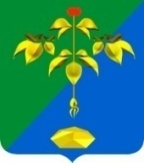 АДМИНИСТРАЦИЯ ПАРТИЗАНСКОГО ГОРОДСКОГО ОКРУГАПРИМОРСКОГО КРАЯпостановление 17 августа 2021 г.                                                                       №  1423-па   ( в редакции от 18.01.2023 №47-па, от 11.04.2023 № 504-па, от 18.07.2023 № 1081-па, от 28.09.2023 № 1500-па, от 14.11.2023 № 1752-па, от 24.01.2023 №82-па, от 24.01.2024 №82-па, от 01.04.2024 №582-па)              В соответствии с постановлением администрации Партизанского городского округа от 26 августа 2013 года № 890-па «Об утверждении Порядка принятия решения о разработке, формировании и реализации муниципальных программ и оценки эффективности их реализации», постановлением администрации Партизанского городского округа от 20 мая 2021 года № 889-па «Об утверждении перечня муниципальных программ Партизанского городского округа  на 2022 год» и на основании статей 29, 32 Устава Партизанского городского округа администрация Партизанского городского округаПОСТАНОВЛЯЕТ:           1. Утвердить муниципальную программу «Развитие информационно-коммуникационных технологий органов местного самоуправления Партизанского городского округа» (прилагается).Настоящее постановление подлежит официальному опубликованию (обнародованию) в газете «Вести», размещению на официальном сайте администрации Партизанского городского округа в информационно-телекоммуникационной сети «Интернет» и вступает в силу после его официального опубликования (обнародования), но не ранее 01 января 2022 года.3. Контроль за исполнением настоящего постановления оставляю за собой. Глава городского округа                                                                О.А. Бондарев Об утверждении муниципальной программы «Развитие информационно-коммуникационных технологий органов местного самоуправления Партизанского городского округа» на 2022-2024 годы